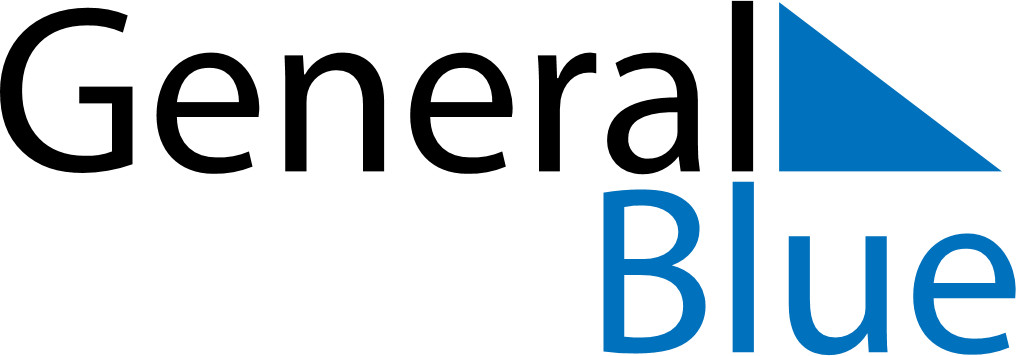 July 2024July 2024July 2024July 2024July 2024July 2024Elbasan, Elbasan County, AlbaniaElbasan, Elbasan County, AlbaniaElbasan, Elbasan County, AlbaniaElbasan, Elbasan County, AlbaniaElbasan, Elbasan County, AlbaniaElbasan, Elbasan County, AlbaniaSunday Monday Tuesday Wednesday Thursday Friday Saturday 1 2 3 4 5 6 Sunrise: 5:11 AM Sunset: 8:16 PM Daylight: 15 hours and 5 minutes. Sunrise: 5:11 AM Sunset: 8:15 PM Daylight: 15 hours and 4 minutes. Sunrise: 5:12 AM Sunset: 8:15 PM Daylight: 15 hours and 3 minutes. Sunrise: 5:12 AM Sunset: 8:15 PM Daylight: 15 hours and 2 minutes. Sunrise: 5:13 AM Sunset: 8:15 PM Daylight: 15 hours and 2 minutes. Sunrise: 5:13 AM Sunset: 8:15 PM Daylight: 15 hours and 1 minute. 7 8 9 10 11 12 13 Sunrise: 5:14 AM Sunset: 8:14 PM Daylight: 15 hours and 0 minutes. Sunrise: 5:15 AM Sunset: 8:14 PM Daylight: 14 hours and 59 minutes. Sunrise: 5:15 AM Sunset: 8:14 PM Daylight: 14 hours and 58 minutes. Sunrise: 5:16 AM Sunset: 8:13 PM Daylight: 14 hours and 57 minutes. Sunrise: 5:17 AM Sunset: 8:13 PM Daylight: 14 hours and 55 minutes. Sunrise: 5:17 AM Sunset: 8:12 PM Daylight: 14 hours and 54 minutes. Sunrise: 5:18 AM Sunset: 8:12 PM Daylight: 14 hours and 53 minutes. 14 15 16 17 18 19 20 Sunrise: 5:19 AM Sunset: 8:11 PM Daylight: 14 hours and 52 minutes. Sunrise: 5:20 AM Sunset: 8:11 PM Daylight: 14 hours and 50 minutes. Sunrise: 5:21 AM Sunset: 8:10 PM Daylight: 14 hours and 49 minutes. Sunrise: 5:21 AM Sunset: 8:09 PM Daylight: 14 hours and 47 minutes. Sunrise: 5:22 AM Sunset: 8:09 PM Daylight: 14 hours and 46 minutes. Sunrise: 5:23 AM Sunset: 8:08 PM Daylight: 14 hours and 44 minutes. Sunrise: 5:24 AM Sunset: 8:07 PM Daylight: 14 hours and 43 minutes. 21 22 23 24 25 26 27 Sunrise: 5:25 AM Sunset: 8:06 PM Daylight: 14 hours and 41 minutes. Sunrise: 5:26 AM Sunset: 8:06 PM Daylight: 14 hours and 39 minutes. Sunrise: 5:27 AM Sunset: 8:05 PM Daylight: 14 hours and 38 minutes. Sunrise: 5:27 AM Sunset: 8:04 PM Daylight: 14 hours and 36 minutes. Sunrise: 5:28 AM Sunset: 8:03 PM Daylight: 14 hours and 34 minutes. Sunrise: 5:29 AM Sunset: 8:02 PM Daylight: 14 hours and 32 minutes. Sunrise: 5:30 AM Sunset: 8:01 PM Daylight: 14 hours and 30 minutes. 28 29 30 31 Sunrise: 5:31 AM Sunset: 8:00 PM Daylight: 14 hours and 29 minutes. Sunrise: 5:32 AM Sunset: 7:59 PM Daylight: 14 hours and 27 minutes. Sunrise: 5:33 AM Sunset: 7:58 PM Daylight: 14 hours and 25 minutes. Sunrise: 5:34 AM Sunset: 7:57 PM Daylight: 14 hours and 23 minutes. 